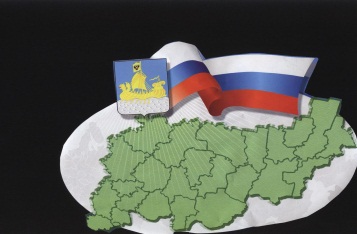                                                           ИНФОРМАЦИОННЫЙ БЮЛЛЕТЕНЬСодержаниеРешение Совета депутатов от 30.04.2021 №234 «О внесении изменений и дополнений в решение Совета депутатов «О бюджете Сандогорского сельского поселения на 2021 год и на плановый период 2022 и 2023 годов» от 30.12.2020 г. № 221 (в редакции от 29.01.2021 № 226, от 26.02.2021 №228, от 30.03.2021  №231)…………………………………………………………………………………………………………………….1Решение Совета депутатов от 30.04.2021 №235 «О принятии в муниципальную собственность Сандогорского сельского поселения объектов муниципального имущества Костромского муниципального района Костромской области – здания тира и земельного участка»…………………………………………………………………………5Решение Совета депутатов от 30.04.2021 №236 «О проекте решения Совета депутатов Сандогорского сельского поселения о внесении изменений в Правила благоустройства территории Сандогорского сельского поселения Костромского муниципального района Костромской области, утвержденные Решением Совета депутатов Сандогорского сельского поселения от 30.03.2016 года №9» и о назначении публичных слушаний»…………….6Решение Совета депутатов от 30.04.2021 №237 «Об отчете об исполнении бюджета Сандогорского сельского поселения за 1 квартал 2021 года»……………………………………………………………………………………….8Постановление администрации от 30.04.2021 №26/1 «О проведении публичных слушаний о внесении изменений и дополнений в Правила благоустройства территории Сандогорского сельского поселения Костромского муниципального района Костромской области, утвержденные Решением Совета депутатов Сандогорского сельского поселения от 30.03.2016 года № 9»…………………………………………………….....23*****СОВЕТ ДЕПУТАТОВ САНДОГОРСКОГО СЕЛЬСКОГО ПОСЕЛЕНИЯКОСТРОМСКОГО МУНИЦИПАЛЬНОГО РАЙОНА КОСТРОМСКОЙ ОБЛАСТИтретий созывР Е Ш Е Н И Еот 30 апреля 2021 года  № 234                                                               с.СандогораО внесении изменений и дополнений в решениеСовета депутатов «О бюджете Сандогорскогосельского поселения на 2021 год и на плановыйпериод 2022 и 2023 годов» от 30.12.2020 г. № 221 Рассмотрев бюджет Сандогорского сельского поселения на 2021 год и на плановый период 2022 и 2023 годов, Совет депутатов муниципального образования Сандогорское сельское поселениеРЕШИЛ: 1. Внести в Решение Совета депутатов Сандогорского сельского поселения Костромского муниципального района Костромской области от 30.12.2020 № 221 «О бюджете Сандогорского сельского поселения на 2021 год и на плановый период 2022 и 2023 годов» (в редакции от 29.01.2021 № 226, от 26.02.2021 № 228, от 30.03.2021 № 231), следующие изменения:1.1 Увеличить доходную часть бюджета на 2021 год в сумме 480000,00 рублей, в том числе по налоговым доходам в сумме 120 000,00 рублей, по безвозмездным поступлениям уменьшить на 360 000,00 рублей.1.2 Увеличить расходную часть бюджета на 2021 год в сумме 480000,00 рублей.2. Решения изложить в следующей редакции:2.1. Утвердить бюджет Сандогорского сельского поселения на 2021 год по доходам 12 992 821,00 рублей, в том числе объем налоговых и неналоговых доходов в сумме 3 650 025,00 рублей, объем безвозмездных поступлений от других бюджетов бюджетной системы Российской Федерации в сумме 9 342796,00 рублей и расходов в сумме 13 345 779,00 рублей, размер дефицита бюджета поселения на 2021 год в сумме 352 958,00 рублей;	3. Приложение № 2 «Объем поступлений доходов в бюджет Сандогорского сельского поселения на 2021 год», Приложение № 4 «Ведомственная структура, распределение бюджетных ассигнований по разделам, подразделам, целевым статьям и видам расходов классификации расходов бюджетов РФ бюджета Сандогорского сельского поселения на 2021 год», Приложение №6 «Источники финансирования дефицита бюджета Сандогорского сельского поселения на 2021 год», изложить в новой редакции. 4. Установить верхний предел муниципального долга по состоянию на 2021 год в размере 200000,00 рублей. Установить предельный объем муниципального долга Сандогорского сельского поселения Костромского муниципального района Костромской области на 2021 год в размере 200000,00 рублей. Установить предельный объем заимствований Сандогорского сельского поселения Костромского муниципального района Костромской области в течение 2021 года в сумме 200 000,00 рублей.5. Утвердить условно утвержденные расходы на 2022 год в сумме 105761,00 рублей и на 2023 год в сумме 217 145,00 рублей6. Утвердить Приложение № 9 «Программа муниципальных внутренних заимствований Сандогорского сельского поселения Костромского муниципального района Костромской области на 2021 год».7. Настоящее решение вступает в силу с момента опубликования в информационном бюллетене «Депутатский вестник».Председатель Совета депутатов,глава муниципального образованияСандогорское сельское поселение                                                 А.А. НургазизовПриложение № 6 к решению Совета депутатов Сандогорского сельского поселенияот 30.04.2021 №234Приложение № 9 к решению Совета депутатов Сандогорского сельского поселенияот 30.04.2021 №234ПРОГРАММАмуниципальных внутренних заимствований Сандогорского сельского поселенияКостромского муниципального района Костромской области на 2021 год1. Вводная часть	Привлечение заемных средств является необходимым для Сандогорского сельского поселения Костромского муниципального района Костромской области в случае, когда снижаются темпы роста доходов бюджета поселения для финансирования дефицита бюджета Сандогорского сельского поселения.	2. Муниципальные внутренние заимствования, осуществляемые в 2021 году*****СОВЕТ ДЕПУТАТОВ САНДОГОРСКОГО СЕЛЬСКОГО ПОСЕЛЕНИЯКОСТРОМСКОГО МУНИЦИПАЛЬНОГО РАЙОНА КОСТРОМСКОЙ ОБЛАСТИтретий созывР Е Ш Е Н И Еот 30 апреля 2021 года № 235                                                           с. СандогораО принятии в муниципальную собственностьСандогорского сельского поселения объектовмуниципального имущества Костромскогомуниципального района Костромской области:здания тира и земельного участка В соответствии с Федеральным законом от 06.10.2003 года №131-ФЗ «Об общих принципах организации местного самоуправления в Российской Федерации», Положением «О порядке управления и распоряжения муниципальным имуществом муниципального образования "Сандогорское сельское поселение", утвержденным решением Совета депутатов Сандогорского сельского поселения от 16 ноября 2006 года №27, на основании решения Собрания депутатов Костромского муниципального района Костромской области от 29 апреля 2021 года №34 «О согласовании перечня муниципального имущества, подлежащего передаче из муниципальной собственности Костромского муниципального района Костромской области в муниципальную собственность Сандогорского сельского поселения Костромского муниципального района Костромской области», руководствуясь Уставом муниципального образования Сандогорское сельское поселение, 	Совет депутатов Сандогорского сельского поселения РЕШИЛ:	1. Принять в муниципальную собственность Сандогорского сельского поселения Костромского муниципального района Костромской области объекты муниципального имущества, переданные из муниципальной собственности Костромского муниципального района Костромской области: здание тира и земельный участок, расположенные по адресу: Костромская область, Костромской район, с. Сандогора, ул. Молодежная, д.8, согласно Приложения №1 к настоящему решению.	2. Здание тира и земельный участок включить в реестр муниципального имущества Сандогорского сельского поселения Костромского муниципального района Костромской области. 	3. Признать утратившим силу решение Совета депутатов Сандогорского сельского поселения от 30 июля 2020 года №199 «О принятии в муниципальную собственность здание тира и земельного участка»	4. Настоящее решение вступает в силу с момента его подписания.	5. Настоящее решение опубликовать в информационном бюллетене «Депутатский вестник» Сандогорского сельского поселения.Председатель Совета депутатов,                                                А.А. НургазизовГлава муниципального образованияСандогорское сельское поселение                                         Приложение № 1к Решению Совета депутатовСандогорского сельского поселенияот 30.04.2021 г. №235Переченьмуниципального имущества, принимаемого в муниципальную собственность Сандогорского сельского поселения Костромского муниципального района Костромской области*****СОВЕТ ДЕПУТАТОВ САНДОГОРСКОГО СЕЛЬСКОГО ПОСЕЛЕНИЯКОСТРОМСКОГО МУНИЦИПАЛЬНОГО РАЙОНА КОСТРОМСКОЙ ОБЛАСТИтретий созывР Е Ш Е Н И Еот 30 апреля 2021 года № 236                                                            с. СандогораВ соответствии с Федеральным законом от 06 октября 2003 года №131–ФЗ «Об общих принципах организации местного самоуправления в Российской Федерации», Законом Костромской области от 16 июля 2018 года №420-6-ЗКО «О содержании Правил благоустройства территории муниципального образования Костромской области и порядке определения границ прилегающих территорий», в целях приведения Правил благоустройства территории Сандогорского сельского поселения Костромского муниципального района Костромской области в соответствие с действующим законодательством Российской Федерации, руководствуясь Уставом муниципального образования Сандогорское сельское поселение Костромского муниципального района Костромской области, Положением о проведении публичных слушаний по Правилам благоустройства территории Сандогорского сельского поселения Костромского муниципального района Костромской области, утвержденным решением Совета депутатов Сандогорского сельского поселения Костромского муниципального района от 31 августа 2018 года № 111, Совет депутатов муниципального образования Сандогорское сельское поселение РЕШИЛ:1. Утвердить проект решения «О внесении изменений в Правила благоустройства территории Сандогорского сельского поселения Костромского муниципального района Костромской области, утвержденные Решением Совета депутатов Сандогорского сельского поселения от 30.03.2016 года №9» (в ред. Решений Совета депутатов Сандогорского сельского поселения от 21.11.2016 №12, от 19.10.2017 №63, от 05.10.2018 №118, от 30.07.2020 №198) (Приложение).2. Провести публичные слушания по проекту решения Совета депутатов Сандогорского сельского поселения Костромского муниципального района Костромской области «О внесении изменений в Правила благоустройства территории Сандогорского сельского поселения Костромского муниципального района Костромской области, утвержденные решением Совета депутатов Сандогорского сельского поселения от 30.03.2016 года №9» 25 мая 2021 года в 10 часов 00 минут в помещении администрации Сандогорского сельского поселения, расположенном по адресу: Костромская область, Костромской район, с.Сандогора, ул.Молодежная, д.7.3. Определить организатором публичных слушаний по проекту, предусматривающему внесение изменений в Правила благоустройства территории Сандогорского сельского поселения Костромского муниципального района Костромской области, администрацию Сандогорского сельского поселения (адрес: Костромская область, Костромской район, с.Сандогора, ул.Молодежная, д.7, телефон для контактов (4942)494-300).4. Установить, что участники публичных слушаний, прошедшие в установленном порядке идентификацию, имеют право вносить предложения и замечания, касающиеся проекта, предусматривающего внесение изменений в Правила благоустройства территории Сандогорского сельского поселения Костромского муниципального района Костромской области1) в письменной форме с 04 мая по 24 мая 2021 года по адресу организатора публичных слушаний: Костромская область, Костромской район, с.Сандогора, ул.Молодежная, д.7;2) в устной и письменной форме в ходе проведения публичных слушаний (собрания участников публичных слушаний).5. Предложения по проекту решения Совета депутатов Сандогорского сельского поселения Костромского муниципального района Костромской области «О внесении изменений в Правила благоустройства территории Сандогорского сельского поселения Костромского муниципального района Костромской области, утвержденные Решением Совета депутатов Сандогорского сельского поселения от 30.03.2016 года №9» принимаются до 24 мая 2021 года в администрации Сандогорского сельского поселения по адресу: Костромская область, Костромской район, с.Сандогора, ул.Молодежная, д.7. 6. Настоящее решение вступает в силу со дня принятия и подлежит официальному опубликованию.Председатель Совета депутатов,Глава муниципального образованияСандогорское сельское поселение                                                 А.А. НургазизовПриложение №1к решению Совета депутатов Сандогорского сельского поселения от 30.04.2021 г. № 236ПРОЕКТСОВЕТ ДЕПУТАТОВ САНДОГОРСКОГО СЕЛЬСКОГО ПОСЕЛЕНИЯКОСТРОМСКОГО МУНИЦИПАЛЬНОГО РАЙОНА КОСТРОМСКОЙ ОБЛАСТИтретий созывР Е Ш Е Н И Еот «__» ____________ 2021 года №_____                  			с. СандогораВ соответствии с Федеральным законом от 06.10.2003 года №131–ФЗ «Об общих принципах организации местного самоуправления в Российской Федерации», Законом Костромской области от 16.07.2018 года №420-6-ЗКО «О содержании Правил благоустройства территории муниципального образования Костромской области и порядке определения границ прилегающих территорий» (в ред.  Законов Костромской области от 18.10.2018 №975, от 27.02.2019 №522-6-ЗКО, от 09.07.2019  №575-6- ЗКО)» в целях приведения Правил благоустройства территории Сандогорского сельского поселения Костромского муниципального района Костромской области в соответствие с действующим законодательством Российской Федерации, руководствуясь Уставом муниципального образования Сандогорское сельское поселение Костромского муниципального района Костромской области, Совет депутатов Сандогорского сельского поселения РЕШИЛ:	1. Внести в Правила благоустройства территории Сандогорского сельского поселения Костромского муниципального района, утвержденные Решением Совета депутатов Сандогорского сельского поселения от 30.03.2016 года №9 (в ред. Решений Совета депутатов Сандогорского сельского поселения от 21.11.2016 г. №12, от 19.10.2017 г. №63, от 05.10.2018 г. №118, от 30.07.2020 г. №198) следующие изменения и дополнения:1) статью 13 дополнить частью 7 следующего содержания:«7. При благоустройстве территорий с использованием открытой плоскостной детской игровой и спортивной инфраструктуры (детские игровые площадки, инклюзивные спортивно-игровые площадки, предназначенные для совместных игр здоровых детей и детей с ограниченными возможностями здоровья, детские спортивные площадки, спортивные площадки, инклюзивные спортивные площадки, предназначенные для занятий физкультурой и спортом людьми с ограниченными возможностями здоровья, спортивные комплексы для занятий активными видами спорта, спортивно-общественные кластеры, площадки воздушно-силовой атлетики, иных общественных территорий, дворовых территорий) руководствоваться приказом Министерства строительства и жилищно-коммунального хозяйства Российской Федерации № 897/пр, приказом Министерства спорта Российской Федерации № 1128 от 27 декабря 2019 года «Об утверждении методических рекомендаций по благоустройству общественных и дворовых территорий средствами спортивной и детской игровой инфраструктуры.»	 2. Настоящее решение вступает в силу со дня его опубликования в информационном бюллетене «Депутатский вестник».Председатель Совета депутатов,Глава Сандогорского сельского поселенияКостромского муниципального районаКостромской области                                                                   А.А. Нургазизов*****СОВЕТ ДЕПУТАТОВ САНДОГОРСКОГО СЕЛЬСКОГО ПОСЕЛЕНИЯКОСТРОМСКОГО МУНИЦИПАЛЬНОГО РАЙОНА КОСТРОМСКОЙ ОБЛАСТИтретий созывР Е Ш Е Н И Еот «30» апреля 2021 года  № 237                                                        с.СандогораОб отчете об исполнении бюджета Сандогорскогосельского поселения за 1 квартал 2021 годаРассмотрев отчет об исполнении бюджета Сандогорского сельского поселения за 1 квартал 2021 года, Совет депутатов Сандогорского сельского поселения РЕШИЛ:1. Утвердить отчет «Об исполнении бюджета Сандогорского сельского поселения за 1 квартал 2021 года» по доходам в сумме 2 308 024,66 рублей (Приложение №1) и расходам в сумме 2 264 038,09 рублей (Приложение №2). Дефицит бюджета в сумме 43 986,57 рублей (Приложение №3).2. Настоящее решение вступает в силу с даты подписания и подлежит опубликованию в общественно-политической газете «Депутатский вестник».Председатель Совета депутатов,Глава Сандогорского сельского поселенияКостромского муниципального районаКостромской области                                                                      А.А. Нургазизов*****АДМИНИСТРАЦИЯ САНДОГОРСКОГО СЕЛЬСКОГО ПОСЕЛЕНИЯ КОСТРОМСКОГО МУНИЦИПАЛЬНОГО РАЙОНА КОСТРОМСКОЙ ОБЛАСТИП О С Т А Н О В Л Е Н И Еот «30» апреля 2021 года № 26/1                                               с. СандогораВ соответствии с Федеральным законом от 06.10.2003 № 131-ФЗ «Об общих принципах организации местного самоуправления в Российской Федерации», решением Совета депутатов Сандогорского сельского поселения от 30.04.2021 года № 236 «О проекте решения Совета депутатов Сандогорского сельского поселения «О внесении изменений в Правила благоустройства территории Сандогорского сельского поселения Костромского муниципального района Костромской области, утвержденные Решением Совета депутатов Сандогорского сельского поселения от 30.03.2016 года № 9 и о назначении публичных слушаний», руководствуясь Уставом муниципального образования Сандогорское сельское поселение Костромского муниципального района Костромской области, Положением о проведении публичных слушаний по Правилам благоустройства территории Сандогорского сельского поселения Костромского муниципального района Костромской области, утвержденным решением Совета депутатов Сандогорского  сельского  поселения Костромского муниципального  района от 31.08.2018 года № 111, администрация ПОСТАНОВЛЯЕТ:1. Назначить на 10.00 часов 25 мая 2021 года проведение публичных слушаний по проекту решения Совета депутатов Сандогорского сельского поселения «О внесении изменений в Правила благоустройства территории Сандогорского сельского поселения Костромского муниципального района Костромской области, утвержденные Решением Совета депутатов Сандогорского сельского поселения от 30.03.2016 года №9 (в ред. Решений Совета депутатов Сандогорского сельского поселения от 21.11.2016 №12, от 19.10.2017 №63, от 05.10.2018 г. №118, от 30.07.2020 №198)». 2. Провести публичные слушания в помещении администрации Сандогорского сельского поселения по адресу: Костромская область, Костромской район, с. Сандогора, ул. Молодежная, д.7.3. Утвердить состав комиссии по подготовке и проведению публичных слушаний, консультированию посетителей экспозиции Проекта согласно Приложению №1.4. Комиссии в срок до 24 мая 2021 года организовать направление сообщений о публичных слушаниях, осуществить прием предложений и замечаний, касающихся указанного вопроса.5. Комиссии в срок до 24 мая 2021 года обобщить поступившие предложения и замечания.6. Итоги по проведению публичных слушаний опубликовать в информационном бюллетене «Депутатский вестник».7. Настоящее постановление вступает в силу со дня его подписания, подлежит размещению в информационном бюллетене «Депутатский вестник».Глава Сандогорского сельского поселения                                                                   А.А. Нургазизов  Приложение к постановлению администрацииСандогорского сельского поселенияот 30.04.2021 № 26/1Список членов комиссиипо проведению и подготовке публичных слушаний по вопросу внесения изменений и дополнений в Правила благоустройства территории Сандогорского сельского поселения Костромского муниципального района Костромской области1. Набиев Наби Ахмедович, заместитель главы администрации Сандогорского сельского поселения - председатель комиссии2. , ведущий специалист по делопроизводству администрации Сандогорского сельского поселения - секретарь комиссии3. Шарагина Наталия Владимировна, ведущий специалист администрации Сандогорского сельского поселения – член комиссии4. Бакалкин Александр Павлович, заместитель председателя Совета депутатов Сандогорского сельского поселения – член комиссииБюллетень выходит                                                                        № 15  от  30 апреля 2021  годас 1 июля 2006 годаУчредитель: Совет депутатов Сандогорского сельского поселенияКостромского муниципального района Костромской области.                           Тираж  5 экз.  Приложение №1к решению Совета депутатовСандогорского сельского поселенияот 30.04.2021 г. №234Приложение №1к решению Совета депутатовСандогорского сельского поселенияот 30.04.2021 г. №234Приложение №1к решению Совета депутатовСандогорского сельского поселенияот 30.04.2021 г. №234Приложение №1к решению Совета депутатовСандогорского сельского поселенияот 30.04.2021 г. №234Приложение №1к решению Совета депутатовСандогорского сельского поселенияот 30.04.2021 г. №234Приложение №1к решению Совета депутатовСандогорского сельского поселенияот 30.04.2021 г. №234Анализ изменений объема поступлений доходов в бюджетСандогорского сельского поселения на 2021 годАнализ изменений объема поступлений доходов в бюджетСандогорского сельского поселения на 2021 годАнализ изменений объема поступлений доходов в бюджетСандогорского сельского поселения на 2021 годАнализ изменений объема поступлений доходов в бюджетСандогорского сельского поселения на 2021 годАнализ изменений объема поступлений доходов в бюджетСандогорского сельского поселения на 2021 годАнализ изменений объема поступлений доходов в бюджетСандогорского сельского поселения на 2021 годКод дохода Наименование показателей доходов2021 год2021 год2021 год2021 годКод дохода Наименование показателей доходовУтв.решение, руб.Проект решение, руб.Отклонение, руб.Отклонение, %Код дохода Наименование показателей доходовУтв.решение, руб.Проект решение, руб.Отклонение, руб.Отклонение, %Код дохода Наименование показателей доходовУтв.решение, руб.Проект решение, руб.Отклонение, руб.Отклонение, %1 00 00000 00 0000 000НАЛОГОВЫЕ И НЕНАЛОГОВЫЕ ДОХОДЫ3530025,003650025,00120000,003,401 00 00000 00 0000 000НАЛОГИ НА ПРИБЫЛЬ, ДОХОДЫ970200,001090200,00120000,0012,371 01 02000 01 0000 110НАЛОГ НА ДОХОДЫ ФИЗИЧЕСКИХ  ЛИЦ970200,001090200,00120000,0012,371 01 02010 01 0000 110Налог на доходы физических лиц с доходов, источником которых является налоговый агент, за исключением доходов, в отношении которых исчисление и уплата налога осуществляются в соответствии со статьями 227, 2271 и 228 Налогового кодекса Российской Федерации960000,001080000,00120000,0012,501 03 00000 00 0000 000НАЛОГИ НА ТОВАРЫ (РАБОТЫ, УСЛУГИ, РЕАЛИЗУЕМЫЕ НА ТЕРРИТОРИИ РОССИЙСКОЙ ФЕДЕРАЦИИ527965,00527965,000,000,001 05 00000 00 0000 000НАЛОГИ НА СОВОКУПНЫЙ ДОХОД220000,00220000,000,000,001 06 00000 00 0000 000НАЛОГИ НА ИМУЩЕСТВО410000,00410000,000,000,001 08 00000 00 0000 000 ГОСУДАРСТВЕННАЯ ПОШЛИНА400,00400,000,000,00ИТОГО НАЛОГОВЫЕ ДОХОДЫ2128565,002248565,00120000,005,641 11 00000 00 0000 000  ДОХОДЫ ОТ ИСПОЛЬЗОВАНИЯ ИМУЩЕСТВА, НАХОДЯЩЕГОСЯ В ГОСУДАРСТВЕННОЙ И МУНИЦИПАЛЬНОЙ СОБСТВЕННОСТИ315460,00315460,000,000,001 13 00000 00 0000 000ДОХОДЫ ОТ ОКАЗАНИЯ ПЛАТНЫХ УСЛУГ (РАБОТ) И КОМПЕНСАЦИИ ЗАТРАТ ГОСУДАРСТВА60000,0060000,000,000,001 14 00000 00 0000 000ДОХОДЫ ОТ ПРОДАЖИ МАТЕРИАЛЬНЫХ И НЕМАТЕРИАЛЬНЫХ АКТИВОВ1026000,001026000,000,000,00ИТОГО НЕНАЛОГОВЫЕ ДОХОДЫ1401460,001401460,000,000,002 00 00000 00 0000 00БЕЗВОЗМЕЗДНЫЕ ПОСТУПЛЕНИЯ8982796,009342796,00360000,004,012 02 00000 00 0000 000БЕЗВОЗМЕЗДНЫЕ ПОСТУПЛЕНИЯ ОТ ДРУГИХ БЮДЖЕТОВ БЮДЖЕТНОЙ СИСТЕМЫ РОССИЙСКОЙ ФЕДЕРАЦИИ8902405,009262405,00360000,004,04Приложение №2к решению Совета депутатовСандогорского сельского поселенияот 30.04.2021 г. №234Приложение №2к решению Совета депутатовСандогорского сельского поселенияот 30.04.2021 г. №234Приложение №2к решению Совета депутатовСандогорского сельского поселенияот 30.04.2021 г. №234Приложение №2к решению Совета депутатовСандогорского сельского поселенияот 30.04.2021 г. №234Приложение №2к решению Совета депутатовСандогорского сельского поселенияот 30.04.2021 г. №234Приложение №2к решению Совета депутатовСандогорского сельского поселенияот 30.04.2021 г. №234Приложение №2к решению Совета депутатовСандогорского сельского поселенияот 30.04.2021 г. №234Приложение №2к решению Совета депутатовСандогорского сельского поселенияот 30.04.2021 г. №234Анализ изменений распределения бюджетных ассигнований по разделам, подразделам, целевым статьям и видам расходов классификации расходов бюджетов РФ бюджета Сандогорского сельского поселения на 2021 год Анализ изменений распределения бюджетных ассигнований по разделам, подразделам, целевым статьям и видам расходов классификации расходов бюджетов РФ бюджета Сандогорского сельского поселения на 2021 год Анализ изменений распределения бюджетных ассигнований по разделам, подразделам, целевым статьям и видам расходов классификации расходов бюджетов РФ бюджета Сандогорского сельского поселения на 2021 год Анализ изменений распределения бюджетных ассигнований по разделам, подразделам, целевым статьям и видам расходов классификации расходов бюджетов РФ бюджета Сандогорского сельского поселения на 2021 год Анализ изменений распределения бюджетных ассигнований по разделам, подразделам, целевым статьям и видам расходов классификации расходов бюджетов РФ бюджета Сандогорского сельского поселения на 2021 год Анализ изменений распределения бюджетных ассигнований по разделам, подразделам, целевым статьям и видам расходов классификации расходов бюджетов РФ бюджета Сандогорского сельского поселения на 2021 год Анализ изменений распределения бюджетных ассигнований по разделам, подразделам, целевым статьям и видам расходов классификации расходов бюджетов РФ бюджета Сандогорского сельского поселения на 2021 год Анализ изменений распределения бюджетных ассигнований по разделам, подразделам, целевым статьям и видам расходов классификации расходов бюджетов РФ бюджета Сандогорского сельского поселения на 2021 год НаименованиеРаздел, ПодразделЦелевая статьяВид расхода2021 год2021 год2021 год2021 годНаименованиеРаздел, ПодразделЦелевая статьяВид расходаУтв. решение, руб.Проект решение, руб.Отклонение, руб.Отклонение, %Общегосударственные вопросы0100.4 430 023,004 430 023,000,000,00Национальная оборона0200.96 500,0096 500,000,000,00Национальная безопасность и правоохранительная деятельность0300.440 000,00Гражданская оборона0309.0,00Реализация мероприятий по предупреждению и ликвидации последствий чрезвычайных ситуаций в границах поселения99000231000,00Закупка товаров, работ и услуг для государственных (муниципальных) нужд2000,00120 000,00120 000,00Национальная экономика0400.1 411 270,001 771 270,00360 000,0025,51Дорожное хозяйство (дорожные фонды).04091 411 270,001 771 270,00360 000,0025,51Муниципальная программа «Осуществление дорожной деятельности на территории Сандогорского сельского поселения Костромского муниципального района Костромской области».02000000001 411 270,001 771 270,00360 000,0025,51Расходы на осуществление полномочий по организации дорожной деятельности в отношении автомобильных дорог общего пользования местного значения вне границ населенных пунктов в границах Костромского муниципального района Костромской области.0200020300733 305,001 093 305,00360 000,0049,09Закупка товаров, работ и услуг для государственных (муниципальных) нужд200733305,001093305,00360 000,0049,09Жилищно-коммунальное хозяйство0500.2 403 042,002 403 042,000,000,00Культура, кинематография0800.4 084 944,004 084 944,000,000,00ВСЕГО12865779,00Источники финансирования дефицитабюджета Сандогорского сельского поселения на 2021Источники финансирования дефицитабюджета Сандогорского сельского поселения на 2021Источники финансирования дефицитабюджета Сандогорского сельского поселения на 2021Код администратораНаименованиеСумма (руб.)Код администратораНаименование2021 год 000 01 00 00 00 00 0000 000Источники внутреннего финансирования дефицитов бюджетов352 958,00000 01 02 00 00 00 0000 000Кредиты кредитных организаций в валюте Российской Федерации126 944,57000 01 05 00 00 00 0000 000Изменение остатков средств на счетах по учету средств бюджетов226 013,43000 01 05 00 00 00 0000 500Увеличение остатков средств бюджетов-12 992 821,00000 01 05 02 00 00 0000 500Увеличение прочих остатков средств бюджетов-12 992 821,00000 01 05 02 01 00 0000 510Увеличение прочих остатков денежных средств бюджетов-12 992 821,00000 01 05 02 01 10 0000 510Увеличение прочих остатков денежных средств бюджетов  сельских поселений-12 992 821,00000 01 05 00 00 00 0000 600Уменьшение остатков средств бюджетов13 345 779,00  000 01 05 02 00 00 0000 600Уменьшение прочих остатков средств бюджетов13 345 779,00  000 01 05 02 01 00 0000 610Уменьшение прочих остатков денежных средств бюджетов13 345 779,00  000 01 05 02 01 10 0000 610Уменьшение прочих остатков денежных средств бюджетов  сельских поселений13 345 779,00  ИТОГО352 958,00Виды заимствований2021 год1. Кредиты кредитных организаций в валюте Российской Федерации200 000,00ПолучениеПогашение200 000,00 200 000,00№ п/пНаименование имуществаАдрес местонахождения имущества Индивидуализирующие характеристики имуществаОграничения (обременения) имущества123451Здание тираКостромская обл., Костромской район, с.Сандогора, ул.Молодежная, д.8Кадастровый номер: 44:07:100101:272,площадь 70 кв.м--2 Земельный участокМестоположение установлено относительно ориентира, расположенного в границах участка. Почтовый адрес ориентира: Костромская обл., Костромской район, Сандогорское сельское поселение, с.Сандогора, ул.Молодежная, д.8Кадастровый номер: 44:07:100101:740, площадь 2500+/-5 кв.м--О проекте решения Совета депутатов Сандогорского сельского поселения «О внесении изменений в Правила благоустройства территории Сандогорского сельского поселения Костромского муниципального района Костромской области, утвержденные Решением Совета депутатов Сандогорского сельского поселения от 30.03.2016 года №9» и о назначении публичных слушанийО внесении изменений в Правила благоустройства территории Сандогорского сельского поселения Костромского муниципального района Костромской области, утвержденные Решением Совета депутатов Сандогорского сельского поселения от 30.03.2016 года № 9 (в ред. Решений Совета депутатов Сандогорского сельского поселения от 21.11.2016 г. № 12, от 19.10.2017г. №63, от 05.10.2018 г. №118, от 30.07.2020 г. №198)Приложение №1                                                                                                                                                                                                                      к Решению Совета депутатовСандогорского сельского поселения№ 237 от 30.04.2021 г.Приложение №1                                                                                                                                                                                                                      к Решению Совета депутатовСандогорского сельского поселения№ 237 от 30.04.2021 г.Приложение №1                                                                                                                                                                                                                      к Решению Совета депутатовСандогорского сельского поселения№ 237 от 30.04.2021 г.Приложение №1                                                                                                                                                                                                                      к Решению Совета депутатовСандогорского сельского поселения№ 237 от 30.04.2021 г.Приложение №1                                                                                                                                                                                                                      к Решению Совета депутатовСандогорского сельского поселения№ 237 от 30.04.2021 г.Приложение №1                                                                                                                                                                                                                      к Решению Совета депутатовСандогорского сельского поселения№ 237 от 30.04.2021 г.Приложение №1                                                                                                                                                                                                                      к Решению Совета депутатовСандогорского сельского поселения№ 237 от 30.04.2021 г.1. Доходы бюджета1. Доходы бюджета1. Доходы бюджета1. Доходы бюджета1. Доходы бюджета1. Доходы бюджета1. Доходы бюджетаНаименование показателяКод строкиКод строкиКод дохода по бюджетной классификацииУтвержденные бюджетные назначенияИсполнено% исполнения1223456Доходы бюджета - всего010010X12 512 821,002 038 024,6616,29в том числе:НАЛОГОВЫЕ И НЕНАЛОГОВЫЕ ДОХОДЫ010010000 100000000000000003 530 025,00447 426,4612,67НАЛОГИ НА ПРИБЫЛЬ, ДОХОДЫ010010000 10100000000000000970 200,00192 592,0219,85Налог на доходы физических лиц010010000 10102000010000110970 200,00192 592,0219,85Налог на доходы физических лиц с доходов, источником которых является налоговый агент, за исключением доходов, в отношении которых исчисление и уплата налога осуществляются в соответствии со статьями 227, 227.1 и 228 Налогового кодекса Российской Федерации010010000 10102010010000110960 000,00188 825,1919,67Налог на доходы физических лиц с доходов, полученных от осуществления деятельности физическими лицами, зарегистрированными в качестве индивидуальных предпринимателей, нотариусов, занимающихся частной практикой, адвокатов, учредивших адвокатские кабинеты, и других лиц, занимающихся частной практикой в соответствии со статьей 227 Налогового кодекса Российской Федерации010010000 10102020010000110700,0016,832,40Налог на доходы физических лиц с доходов, полученных физическими лицами в соответствии со статьей 228 Налогового кодекса Российской Федерации010010000 101020300100001107 000,003 750,0053,57Налог на доходы физических лиц в виде фиксированных авансовых платежей с доходов, полученных физическими лицами, являющимися иностранными гражданами, осуществляющими трудовую деятельность по найму на основании патента в соответствии со статьей 227.1 Налогового кодекса Российской Федерации010010000 101020400100001102 500,000,000,00НАЛОГИ НА ТОВАРЫ (РАБОТЫ, УСЛУГИ), РЕАЛИЗУЕМЫЕ НА ТЕРРИТОРИИ РОССИЙСКОЙ ФЕДЕРАЦИИ010010000 10300000000000000527 965,00125 172,4123,71Акцизы по подакцизным товарам (продукции), производимым на территории Российской Федерации010010000 10302000010000110527 965,00125 172,4123,71Доходы от уплаты акцизов на дизельное топливо, подлежащие распределению между бюджетами субъектов Российской Федерации и местными бюджетами с учетом установленных дифференцированных нормативов отчислений в местные бюджеты010010000 10302230010000110190 943,0056 175,1529,42Доходы от уплаты акцизов на дизельное топливо, подлежащие распределению между бюджетами субъектов Российской Федерации и местными бюджетами с учетом установленных дифференцированных нормативов отчислений в местные бюджеты (по нормативам, установленным федеральным законом о федеральном бюджете в целях формирования дорожных фондов субъектов Российской Федерации)010010000 10302231010000110190 943,0056 175,1529,42Доходы от уплаты акцизов на моторные масла для дизельных и (или) карбюраторных (инжекторных) двигателей, подлежащие распределению между бюджетами субъектов Российской Федерации и местными бюджетами с учетом установленных дифференцированных нормативов отчислений в местные бюджеты010010000 103022400100001101 223,00394,0032,22Доходы от уплаты акцизов на моторные масла для дизельных и (или) карбюраторных (инжекторных) двигателей, подлежащие распределению между бюджетами субъектов Российской Федерации и местными бюджетами с учетом установленных дифференцированных нормативов отчислений в местные бюджеты (по нормативам, установленным федеральным законом о федеральном бюджете в целях формирования дорожных фондов субъектов Российской Федерации)010010000 103022410100001101 223,00394,0032,22Доходы от уплаты акцизов на автомобильный бензин, подлежащие распределению между бюджетами субъектов Российской Федерации и местными бюджетами с учетом установленных дифференцированных нормативов отчислений в местные бюджеты010010000 10302250010000110370 377,0078 635,7521,23Доходы от уплаты акцизов на автомобильный бензин, подлежащие распределению между бюджетами субъектов Российской Федерации и местными бюджетами с учетом установленных дифференцированных нормативов отчислений в местные бюджеты (по нормативам, установленным федеральным законом о федеральном бюджете в целях формирования дорожных фондов субъектов Российской Федерации)010010000 10302251010000110370 377,0078 635,7521,23Доходы от уплаты акцизов на прямогонный бензин, подлежащие распределению между бюджетами субъектов Российской Федерации и местными бюджетами с учетом установленных дифференцированных нормативов отчислений в местные бюджеты010010000 10302260010000110-34 578,00-10 032,4929,01Доходы от уплаты акцизов на прямогонный бензин, подлежащие распределению между бюджетами субъектов Российской Федерации и местными бюджетами с учетом установленных дифференцированных нормативов отчислений в местные бюджеты (по нормативам, установленным федеральным законом о федеральном бюджете в целях формирования дорожных фондов субъектов Российской Федерации)010010000 10302261010000110-34 578,00-10 032,4929,01НАЛОГИ НА СОВОКУПНЫЙ ДОХОД010010000 10500000000000000220 000,0023 440,3510,65Налог, взимаемый в связи с применением упрощенной системы налогообложения010010000 10501000000000110220 000,0023 440,3510,65Налог, взимаемый с налогоплательщиков, выбравших в качестве объекта налогообложения доходы010010000 10501010010000110110 000,008 274,607,52Налог, взимаемый с налогоплательщиков, выбравших в качестве объекта налогообложения доходы010010000 10501011010000110110 000,008 274,607,52Налог, взимаемый с налогоплательщиков, выбравших в качестве объекта налогообложения доходы, уменьшенные на величину расходов010010000 10501020010000110110 000,0015 165,7513,79Налог, взимаемый с налогоплательщиков, выбравших в качестве объекта налогообложения доходы, уменьшенные на величину расходов (в том числе минимальный налог, зачисляемый в бюджеты субъектов Российской Федерации)010010000 10501021010000110110 000,0015 165,7513,79НАЛОГИ НА ИМУЩЕСТВО010010000 10600000000000000410 000,0032 139,387,84Налог на имущество физических лиц010010000 10601000000000110130 000,005 641,404,34Налог на имущество физических лиц, взимаемый по ставкам, применяемым к объектам налогообложения, расположенным в границах сельских поселений010010000 10601030100000110130 000,005 641,404,34Земельный налог010010000 10606000000000110280 000,0026 497,989,46Земельный налог с организаций010010000 10606030000000110190 000,0012 632,636,65Земельный налог с организаций, обладающих земельным участком, расположенным в границах сельских поселений010010000 10606033100000110190 000,0012 632,636,65Земельный налог с физических лиц010010000 1060604000000011090 000,0013 865,3515,41Земельный налог с физических лиц, обладающих земельным участком, расположенным в границах сельских поселений010010000 1060604310000011090 000,0013 865,3515,41ГОСУДАРСТВЕННАЯ ПОШЛИНА010010000 10800000000000000400,00400,00100,00Государственная пошлина за совершение нотариальных действий (за исключением действий, совершаемых консульскими учреждениями Российской Федерации)010010000 10804000010000110400,00400,00100,00Государственная пошлина за совершение нотариальных действий должностными лицами органов местного самоуправления, уполномоченными в соответствии с законодательными актами Российской Федерации на совершение нотариальных действий010010000 10804020010000110400,00400,00100,00Государственная пошлина за совершение нотариальных действий должностными лицами органов местного самоуправления, уполномоченными в соответствии с законодательными актами Российской Федерации на совершение нотариальных действий010010000 10804020011000110400,00400,00100,00ДОХОДЫ ОТ ИСПОЛЬЗОВАНИЯ ИМУЩЕСТВА, НАХОДЯЩЕГОСЯ В ГОСУДАРСТВЕННОЙ И МУНИЦИПАЛЬНОЙ СОБСТВЕННОСТИ010010000 11100000000000000315 460,0067 432,3021,38Доходы, получаемые в виде арендной либо иной платы за передачу в возмездное пользование государственного и муниципального имущества (за исключением имущества бюджетных и автономных учреждений, а также имущества государственных и муниципальных унитарных предприятий, в том числе казенных)010010000 11105000000000120102 000,0024 000,0023,53Доходы, получаемые в виде арендной платы за земли после разграничения государственной собственности на землю, а также средства от продажи права на заключение договоров аренды указанных земельных участков (за исключением земельных участков бюджетных и автономных учреждений)010010000 1110502000000012060 000,0015 000,0025,00Доходы, получаемые в виде арендной платы, а также средства от продажи права на заключение договоров аренды за земли, находящиеся в собственности сельских поселений (за исключением земельных участков муниципальных бюджетных и автономных учреждений)010010000 1110502510000012060 000,0015 000,0025,00Доходы от сдачи в аренду имущества, находящегося в оперативном управлении органов государственной власти, органов местного самоуправления, органов управления государственными внебюджетными фондами и созданных ими учреждений (за исключением имущества бюджетных и автономных учреждений)010010000 1110503000000012018 000,003 000,0016,67Доходы от сдачи в аренду имущества, находящегося в оперативном управлении органов управления сельских поселений и созданных ими учреждений (за исключением имущества муниципальных бюджетных и автономных учреждений)010010000 1110503510000012018 000,003 000,0016,67Доходы от сдачи в аренду имущества, составляющего государственную (муниципальную) казну (за исключением земельных участков)010010000 1110507000000012024 000,006 000,0025,00Доходы от сдачи в аренду имущества, составляющего казну сельских поселений (за исключением земельных участков)010010000 1110507510000012024 000,006 000,0025,00Прочие доходы от использования имущества и прав, находящихся в государственной и муниципальной собственности (за исключением имущества бюджетных и автономных учреждений, а также имущества государственных и муниципальных унитарных предприятий, в том числе казенных)010010000 11109000000000120213 460,0043 432,3020,35Прочие поступления от использования имущества, находящегося в государственной и муниципальной собственности (за исключением имущества бюджетных и автономных учреждений, а также имущества государственных и муниципальных унитарных предприятий, в том числе казенных)010010000 11109040000000120213 460,0043 432,3020,35Прочие поступления от использования имущества, находящегося в собственности сельских поселений (за исключением имущества муниципальных бюджетных и автономных учреждений, а также имущества муниципальных унитарных предприятий, в том числе казенных)010010000 11109045100000120213 460,0043 432,3020,35ДОХОДЫ ОТ ОКАЗАНИЯ ПЛАТНЫХ УСЛУГ И КОМПЕНСАЦИИ ЗАТРАТ ГОСУДАРСТВА010010000 1130000000000000060 000,006 250,0010,42Доходы от оказания платных услуг (работ)010010000 1130100000000013060 000,006 250,0010,42Прочие доходы от оказания платных услуг (работ)010010000 1130199000000013060 000,006 250,0010,42Прочие доходы от оказания платных услуг (работ) получателями средств бюджетов сельских поселений010010000 1130199510000013060 000,006 250,0010,42ДОХОДЫ ОТ ПРОДАЖИ МАТЕРИАЛЬНЫХ И НЕМАТЕРИАЛЬНЫХ АКТИВОВ010010000 114000000000000001 026 000,000,000,00Доходы от реализации имущества, находящегося в государственной и муниципальной собственности (за исключением движимого имущества бюджетных и автономных учреждений, а также имущества государственных и муниципальных унитарных предприятий, в том числе казенных)010010000 11402000000000000103 000,000,000,00Доходы от реализации имущества, находящегося в собственности сельских поселений (за исключением движимого имущества муниципальных бюджетных и автономных учреждений, а также имущества муниципальных унитарных предприятий, в том числе казенных), в части реализации основных средств по указанному имуществу010010000 11402050100000410103 000,000,000,00Доходы от реализации иного имущества, находящегося в собственности сельских поселений (за исключением имущества муниципальных бюджетных и автономных учреждений, а также имущества муниципальных унитарных предприятий, в том числе казенных), в части реализации основных средств по указанному имуществу010010000 11402053100000410103 000,000,000,00Доходы от продажи земельных участков, находящихся в государственной и муниципальной собственности010010000 11406000000000430923 000,000,000,00Доходы от продажи земельных участков, государственная собственность на которые разграничена (за исключением земельных участков бюджетных и автономных учреждений)010010000 11406020000000430923 000,000,000,00Доходы от продажи земельных участков, находящихся в собственности сельских поселений (за исключением земельных участков муниципальных бюджетных и автономных учреждений)010010000 11406025100000430923 000,000,000,00БЕЗВОЗМЕЗДНЫЕ ПОСТУПЛЕНИЯ010010000 200000000000000008 982 796,001 590 598,2017,71БЕЗВОЗМЕЗДНЫЕ ПОСТУПЛЕНИЯ ОТ ДРУГИХ БЮДЖЕТОВ БЮДЖЕТНОЙ СИСТЕМЫ РОССИЙСКОЙ ФЕДЕРАЦИИ010010000 202000000000000008 902 405,001 590 598,2017,87Дотации бюджетам бюджетной системы Российской Федерации010010000 202100000000001507 492 200,001 518 999,0020,27Дотации на выравнивание бюджетной обеспеченности010010000 20215001000000150856 000,00213 999,0025,00Дотации бюджетам сельских поселений на выравнивание бюджетной обеспеченности из бюджета субъекта Российской Федерации010010000 20215001100000150856 000,00213 999,0025,00Дотации на выравнивание бюджетной обеспеченности из бюджетов муниципальных районов, городских округов с внутригородским делением010010000 202160010000001506 636 200,001 305 000,0019,66Дотации бюджетам сельских поселений на выравнивание бюджетной обеспеченности из бюджетов муниципальных районов010010000 202160011000001506 636 200,001 305 000,0019,66Субсидии бюджетам бюджетной системы Российской Федерации (межбюджетные субсидии)010010000 20220000000000150577 100,000,000,00Субсидии бюджетам на обеспечение комплексного развития сельских территорий010010000 20225576000000150536 600,000,000,00Субсидии бюджетам сельских поселений на обеспечение комплексного развития сельских территорий010010000 20225576100000150536 600,000,000,00Прочие субсидии010010000 2022999900000015040 500,000,000,00Прочие субсидии бюджетам сельских поселений010010000 2022999910000015040 500,000,000,00Субвенции бюджетам бюджетной системы Российской Федерации010010000 2023000000000015099 800,0018 395,2018,43Субвенции местным бюджетам на выполнение передаваемых полномочий субъектов Российской Федерации010010000 202300240000001503 300,000,000,00Субвенции бюджетам сельских поселений на выполнение передаваемых полномочий субъектов Российской Федерации010010000 202300241000001503 300,000,000,00Субвенции бюджетам на осуществление первичного воинского учета на территориях, где отсутствуют военные комиссариаты010010000 2023511800000015096 500,0018 395,2019,06Субвенции бюджетам сельских поселений на осуществление первичного воинского учета на территориях, где отсутствуют военные комиссариаты010010000 2023511810000015096 500,0018 395,2019,06Иные межбюджетные трансферты010010000 20240000000000150733 305,0053 204,007,26Межбюджетные трансферты, передаваемые бюджетам муниципальных образований на осуществление части полномочий по решению вопросов местного значения в соответствии с заключенными соглашениями010010000 20240014000000150733 305,0053 204,007,26Межбюджетные трансферты, передаваемые бюджетам сельских поселений из бюджетов муниципальных районов на осуществление части полномочий по решению вопросов местного значения в соответствии с заключенными соглашениями010010000 20240014100000150733 305,0053 204,007,26ПРОЧИЕ БЕЗВОЗМЕЗДНЫЕ ПОСТУПЛЕНИЯ010010000 2070000000000000080 391,000,000,00Прочие безвозмездные поступления в бюджеты сельских поселений010010000 2070500010000015080 391,000,000,00Поступления от денежных пожертвований, предоставляемых физическими лицами получателям средств бюджетов сельских поселений010010000 2070502010000015080 391,000,000,00Приложение №2к решению Совета депутатовСандогорского сельского поселенияот 30.04.2021 г. №2372. Расходы бюджетаПриложение №2к решению Совета депутатовСандогорского сельского поселенияот 30.04.2021 г. №2372. Расходы бюджетаПриложение №2к решению Совета депутатовСандогорского сельского поселенияот 30.04.2021 г. №2372. Расходы бюджетаПриложение №2к решению Совета депутатовСандогорского сельского поселенияот 30.04.2021 г. №2372. Расходы бюджетаПриложение №2к решению Совета депутатовСандогорского сельского поселенияот 30.04.2021 г. №2372. Расходы бюджетаПриложение №2к решению Совета депутатовСандогорского сельского поселенияот 30.04.2021 г. №2372. Расходы бюджетаПриложение №2к решению Совета депутатовСандогорского сельского поселенияот 30.04.2021 г. №2372. Расходы бюджетаНаименование показателяНаименование показателяКод строкиКод расхода по бюджетной классификацииУтвержденные бюджетные назначенияИсполнено% исполнения1123456Расходы бюджета - всегоРасходы бюджета - всего200X12 865 779,002 264 038,0917,60в том числе:в том числе:ОБЩЕГОСУДАРСТВЕННЫЕ ВОПРОСЫОБЩЕГОСУДАРСТВЕННЫЕ ВОПРОСЫ200000 0100 0000000000 0004 430 023,00728 588,6116,45Функционирование высшего должностного лица субъекта Российской Федерации и муниципального образованияФункционирование высшего должностного лица субъекта Российской Федерации и муниципального образования200000 0102 0000000000 000660 099,00194 445,0929,46Высшее должностное лицо муниципального образованияВысшее должностное лицо муниципального образования200000 0102 6100000000 000660 099,00194 445,0929,46Расходы на выплаты по оплате труда работников органов местного самоуправленияРасходы на выплаты по оплате труда работников органов местного самоуправления200000 0102 6100000110 000544 941,00194 445,0935,68Расходы на выплаты персоналу в целях обеспечения выполнения функций государственными (муниципальными) органами, казенными учреждениями, органами управления государственными внебюджетными фондамиРасходы на выплаты персоналу в целях обеспечения выполнения функций государственными (муниципальными) органами, казенными учреждениями, органами управления государственными внебюджетными фондами200000 0102 6100000110 100544 941,00194 445,0935,68Расходы на выплаты персоналу государственных (муниципальных) органовРасходы на выплаты персоналу государственных (муниципальных) органов200000 0102 6100000110 120544 941,00194 445,0935,68Фонд оплаты труда государственных (муниципальных) органовФонд оплаты труда государственных (муниципальных) органов200000 0102 6100000110 121418 541,00155 240,5937,09Взносы по обязательному социальному страхованию на выплаты денежного содержания и иные выплаты работникам государственных (муниципальных) органовВзносы по обязательному социальному страхованию на выплаты денежного содержания и иные выплаты работникам государственных (муниципальных) органов200000 0102 6100000110 129126 400,0039 204,5031,02Расходы на обеспечение функций органов местного самоуправленияРасходы на обеспечение функций органов местного самоуправления200000 0102 6100000190 000115 158,000,000,00Расходы на выплаты персоналу в целях обеспечения выполнения функций государственными (муниципальными) органами, казенными учреждениями, органами управления государственными внебюджетными фондамиРасходы на выплаты персоналу в целях обеспечения выполнения функций государственными (муниципальными) органами, казенными учреждениями, органами управления государственными внебюджетными фондами200000 0102 6100000190 100115 158,000,000,00Расходы на выплаты персоналу государственных (муниципальных) органовРасходы на выплаты персоналу государственных (муниципальных) органов200000 0102 6100000190 120115 158,000,000,00Иные выплаты персоналу государственных (муниципальных) органов, за исключением фонда оплаты трудаИные выплаты персоналу государственных (муниципальных) органов, за исключением фонда оплаты труда200000 0102 6100000190 12288 447,000,000,00Взносы по обязательному социальному страхованию на выплаты денежного содержания и иные выплаты работникам государственных (муниципальных) органовВзносы по обязательному социальному страхованию на выплаты денежного содержания и иные выплаты работникам государственных (муниципальных) органов200000 0102 6100000190 12926 711,000,000,00Функционирование законодательных (представительных) органов государственной власти и представительных органов муниципальных образованийФункционирование законодательных (представительных) органов государственной власти и представительных органов муниципальных образований200000 0103 0000000000 00039 600,003 900,009,85Депутаты представительного органа муниципального образованияДепутаты представительного органа муниципального образования200000 0103 6200000000 00039 600,003 900,009,85Расходы на обеспечение функций органов местного самоуправленияРасходы на обеспечение функций органов местного самоуправления200000 0103 6200000190 00039 600,003 900,009,85Расходы на выплаты персоналу в целях обеспечения выполнения функций государственными (муниципальными) органами, казенными учреждениями, органами управления государственными внебюджетными фондамиРасходы на выплаты персоналу в целях обеспечения выполнения функций государственными (муниципальными) органами, казенными учреждениями, органами управления государственными внебюджетными фондами200000 0103 6200000190 10039 600,003 900,009,85Расходы на выплаты персоналу государственных (муниципальных) органовРасходы на выплаты персоналу государственных (муниципальных) органов200000 0103 6200000190 12039 600,003 900,009,85Иные выплаты, за исключением фонда оплаты труда государственных (муниципальных) органов, лицам, привлекаемым согласно законодательству для выполнения отдельных полномочийИные выплаты, за исключением фонда оплаты труда государственных (муниципальных) органов, лицам, привлекаемым согласно законодательству для выполнения отдельных полномочий200000 0103 6200000190 12339 600,003 900,009,85Функционирование Правительства Российской Федерации, высших исполнительных органов государственной власти субъектов Российской Федерации, местных администрацийФункционирование Правительства Российской Федерации, высших исполнительных органов государственной власти субъектов Российской Федерации, местных администраций200000 0104 0000000000 0003 334 578,00530 243,5215,90Центральный аппарат органа муниципального образованияЦентральный аппарат органа муниципального образования200000 0104 6600000000 0003 334 578,00530 243,5215,90Расходы на выплаты по оплате труда работников органов местного самоуправленияРасходы на выплаты по оплате труда работников органов местного самоуправления200000 0104 6600000110 0002 310 822,00423 015,1318,31Расходы на выплаты персоналу в целях обеспечения выполнения функций государственными (муниципальными) органами, казенными учреждениями, органами управления государственными внебюджетными фондамиРасходы на выплаты персоналу в целях обеспечения выполнения функций государственными (муниципальными) органами, казенными учреждениями, органами управления государственными внебюджетными фондами200000 0104 6600000110 1002 310 822,00423 015,1318,31Расходы на выплаты персоналу государственных (муниципальных) органовРасходы на выплаты персоналу государственных (муниципальных) органов200000 0104 6600000110 1202 310 822,00423 015,1318,31Фонд оплаты труда государственных (муниципальных) органовФонд оплаты труда государственных (муниципальных) органов200000 0104 6600000110 1211 747 175,00287 800,1316,47Иные выплаты персоналу государственных (муниципальных) органов, за исключением фонда оплаты трудаИные выплаты персоналу государственных (муниципальных) органов, за исключением фонда оплаты труда200000 0104 6600000110 12236 000,00232,000,64Взносы по обязательному социальному страхованию на выплаты денежного содержания и иные выплаты работникам государственных (муниципальных) органовВзносы по обязательному социальному страхованию на выплаты денежного содержания и иные выплаты работникам государственных (муниципальных) органов200000 0104 6600000110 129527 647,00134 983,0025,58Расходы на обеспечение функций органов местного самоуправленияРасходы на обеспечение функций органов местного самоуправления200000 0104 6600000190 0001 020 456,00107 228,3910,51Закупка товаров, работ и услуг для обеспечения государственных (муниципальных) нуждЗакупка товаров, работ и услуг для обеспечения государственных (муниципальных) нужд200000 0104 6600000190 200988 350,00103 699,8010,49Иные закупки товаров, работ и услуг для обеспечения государственных (муниципальных) нуждИные закупки товаров, работ и услуг для обеспечения государственных (муниципальных) нужд200000 0104 6600000190 240988 350,00103 699,8010,49Прочая закупка товаров, работ и услугПрочая закупка товаров, работ и услуг200000 0104 6600000190 244476 850,00100 979,7621,18Закупка энергетических ресурсовЗакупка энергетических ресурсов200000 0104 6600000190 247511 500,002 720,040,53Иные бюджетные ассигнованияИные бюджетные ассигнования200000 0104 6600000190 80032 106,003 528,5910,99Исполнение судебных актовИсполнение судебных актов200000 0104 6600000190 83025 976,000,000,00Исполнение судебных актов Российской Федерации и мировых соглашений по возмещению причиненного вредаИсполнение судебных актов Российской Федерации и мировых соглашений по возмещению причиненного вреда200000 0104 6600000190 83125 976,000,000,00Уплата налогов, сборов и иных платежейУплата налогов, сборов и иных платежей200000 0104 6600000190 8506 130,003 528,5957,56Уплата налога на имущество организаций и земельного налогаУплата налога на имущество организаций и земельного налога200000 0104 6600000190 8511 650,000,000,00Уплата прочих налогов, сборовУплата прочих налогов, сборов200000 0104 6600000190 8521 880,001 871,0099,52Уплата иных платежейУплата иных платежей200000 0104 6600000190 8532 600,001 657,5963,75Расходы на осуществление переданных муниципальным образованиям государственных полномочий Костромской области по составлению протоколов об административных правонарушенияхРасходы на осуществление переданных муниципальным образованиям государственных полномочий Костромской области по составлению протоколов об административных правонарушениях200000 0104 6600072090 0003 300,000,000,00Закупка товаров, работ и услуг для обеспечения государственных (муниципальных) нуждЗакупка товаров, работ и услуг для обеспечения государственных (муниципальных) нужд200000 0104 6600072090 2003 300,000,000,00Иные закупки товаров, работ и услуг для обеспечения государственных (муниципальных) нуждИные закупки товаров, работ и услуг для обеспечения государственных (муниципальных) нужд200000 0104 6600072090 2403 300,000,000,00Прочая закупка товаров, работ и услугПрочая закупка товаров, работ и услуг200000 0104 6600072090 2443 300,000,000,00Обеспечение проведения выборов и референдумовОбеспечение проведения выборов и референдумов200000 0107 0000000000 000250 000,000,000,00Непрограммные расходыНепрограммные расходы200000 0107 9900000000 000250 000,000,000,00Подготовка и проведение муниципальных выборовПодготовка и проведение муниципальных выборов200000 0107 9900020140 000250 000,000,000,00Иные бюджетные ассигнованияИные бюджетные ассигнования200000 0107 9900020140 800250 000,000,000,00Специальные расходыСпециальные расходы200000 0107 9900020140 880250 000,000,000,00Резервные фондыРезервные фонды200000 0111 0000000000 00010 000,000,000,00Непрограммные расходыНепрограммные расходы200000 0111 9900000000 00010 000,000,000,00Резервный фонд администрации муниципального образованияРезервный фонд администрации муниципального образования200000 0111 9900020010 00010 000,000,000,00Иные бюджетные ассигнованияИные бюджетные ассигнования200000 0111 9900020010 80010 000,000,000,00Резервные средстваРезервные средства200000 0111 9900020010 87010 000,000,000,00Другие общегосударственные вопросыДругие общегосударственные вопросы200000 0113 0000000000 000135 746,000,000,00Непрограммные расходыНепрограммные расходы200000 0113 9900000000 000135 746,000,000,00Межбюджетные трансферты бюджету муниципального района на осуществление органами местного самоуправления муниципального района полномочий контрольно-счетного органа поселения по осуществлению внешнего муниципального финансового контроляМежбюджетные трансферты бюджету муниципального района на осуществление органами местного самоуправления муниципального района полномочий контрольно-счетного органа поселения по осуществлению внешнего муниципального финансового контроля200000 0113 9900001790 000133 646,000,000,00Межбюджетные трансфертыМежбюджетные трансферты200000 0113 9900001790 500133 646,000,000,00Иные межбюджетные трансфертыИные межбюджетные трансферты200000 0113 9900001790 540133 646,000,000,00Расходы на оплату членских взносов Ассоциации "Совет муниципальных образований Костромской области"Расходы на оплату членских взносов Ассоциации "Совет муниципальных образований Костромской области"200000 0113 9900022020 0002 100,000,000,00Иные бюджетные ассигнованияИные бюджетные ассигнования200000 0113 9900022020 8002 100,000,000,00Уплата налогов, сборов и иных платежейУплата налогов, сборов и иных платежей200000 0113 9900022020 8502 100,000,000,00Уплата иных платежейУплата иных платежей200000 0113 9900022020 8532 100,000,000,00НАЦИОНАЛЬНАЯ ОБОРОНАНАЦИОНАЛЬНАЯ ОБОРОНА200000 0200 0000000000 00096 500,0018 395,2019,06Мобилизационная и вневойсковая подготовкаМобилизационная и вневойсковая подготовка200000 0203 0000000000 00096 500,0018 395,2019,06Центральный аппарат органа муниципального образованияЦентральный аппарат органа муниципального образования200000 0203 6600000000 00096 500,0018 395,2019,06Расходы на осуществление переданных государственных полномочий Российской Федерации по первичному воинскому учету на территориях, где отсутствуют военные комиссариатыРасходы на осуществление переданных государственных полномочий Российской Федерации по первичному воинскому учету на территориях, где отсутствуют военные комиссариаты200000 0203 6600051180 00096 500,0018 395,2019,06Расходы на выплаты персоналу в целях обеспечения выполнения функций государственными (муниципальными) органами, казенными учреждениями, органами управления государственными внебюджетными фондамиРасходы на выплаты персоналу в целях обеспечения выполнения функций государственными (муниципальными) органами, казенными учреждениями, органами управления государственными внебюджетными фондами200000 0203 6600051180 10096 500,0018 395,2019,06Расходы на выплаты персоналу государственных (муниципальных) органовРасходы на выплаты персоналу государственных (муниципальных) органов200000 0203 6600051180 12096 500,0018 395,2019,06Фонд оплаты труда государственных (муниципальных) органовФонд оплаты труда государственных (муниципальных) органов200000 0203 6600051180 12172 780,0012 792,0017,58Иные выплаты персоналу государственных (муниципальных) органов, за исключением фонда оплаты трудаИные выплаты персоналу государственных (муниципальных) органов, за исключением фонда оплаты труда200000 0203 6600051180 1221 740,001 740,00100,00Взносы по обязательному социальному страхованию на выплаты денежного содержания и иные выплаты работникам государственных (муниципальных) органовВзносы по обязательному социальному страхованию на выплаты денежного содержания и иные выплаты работникам государственных (муниципальных) органов200000 0203 6600051180 12921 980,003 863,2017,58НАЦИОНАЛЬНАЯ БЕЗОПАСНОСТЬ И ПРАВООХРАНИТЕЛЬНАЯ ДЕЯТЕЛЬНОСТЬНАЦИОНАЛЬНАЯ БЕЗОПАСНОСТЬ И ПРАВООХРАНИТЕЛЬНАЯ ДЕЯТЕЛЬНОСТЬ200000 0300 0000000000 000440 000,00156 701,0035,61Защита населения и территории от чрезвычайных ситуаций природного и техногенного характера, пожарная безопасностьЗащита населения и территории от чрезвычайных ситуаций природного и техногенного характера, пожарная безопасность200000 0310 0000000000 000440 000,00156 701,0035,61Непрограммные расходыНепрограммные расходы200000 0310 9900000000 000440 000,00156 701,0035,61Реализация мероприятий по обеспечению первичных мер пожарной безопасности в границах населенных пунктов поселенияРеализация мероприятий по обеспечению первичных мер пожарной безопасности в границах населенных пунктов поселения200000 0310 9900023200 000440 000,00156 701,0035,61Закупка товаров, работ и услуг для обеспечения государственных (муниципальных) нуждЗакупка товаров, работ и услуг для обеспечения государственных (муниципальных) нужд200000 0310 9900023200 200433 900,00156 701,0036,11Иные закупки товаров, работ и услуг для обеспечения государственных (муниципальных) нуждИные закупки товаров, работ и услуг для обеспечения государственных (муниципальных) нужд200000 0310 9900023200 240433 900,00156 701,0036,11Прочая закупка товаров, работ и услугПрочая закупка товаров, работ и услуг200000 0310 9900023200 244433 900,00156 701,0036,11Иные бюджетные ассигнованияИные бюджетные ассигнования200000 0310 9900023200 8006 100,000,000,00Исполнение судебных актовИсполнение судебных актов200000 0310 9900023200 8306 100,000,000,00Исполнение судебных актов Российской Федерации и мировых соглашений по возмещению причиненного вредаИсполнение судебных актов Российской Федерации и мировых соглашений по возмещению причиненного вреда200000 0310 9900023200 8316 100,000,000,00НАЦИОНАЛЬНАЯ ЭКОНОМИКАНАЦИОНАЛЬНАЯ ЭКОНОМИКА200000 0400 0000000000 0001 411 270,00145 039,6010,28Дорожное хозяйство (дорожные фонды)Дорожное хозяйство (дорожные фонды)200000 0409 0000000000 0001 411 270,00145 039,6010,28Муниципальная программа "Комплексное развитие транспортной инфраструктуры муниципального образования"Муниципальная программа "Комплексное развитие транспортной инфраструктуры муниципального образования"200000 0409 0200000000 0001 411 270,00145 039,6010,28Расходы на осуществление полномочий по организации дорожной деятельности в отношении автомобильных дорог общего пользования местного значения вне границ населенных пунктов в границах Костромского муниципального района Костромской областиРасходы на осуществление полномочий по организации дорожной деятельности в отношении автомобильных дорог общего пользования местного значения вне границ населенных пунктов в границах Костромского муниципального района Костромской области200000 0409 0200020300 000733 305,0097 890,4013,35Закупка товаров, работ и услуг для обеспечения государственных (муниципальных) нуждЗакупка товаров, работ и услуг для обеспечения государственных (муниципальных) нужд200000 0409 0200020300 200733 305,0097 890,4013,35Иные закупки товаров, работ и услуг для обеспечения государственных (муниципальных) нуждИные закупки товаров, работ и услуг для обеспечения государственных (муниципальных) нужд200000 0409 0200020300 240733 305,0097 890,4013,35Прочая закупка товаров, работ и услугПрочая закупка товаров, работ и услуг200000 0409 0200020300 244733 305,0097 890,4013,35Содержание сети автомобильных дорог общего пользования местного значения за счет средств муниципального образованияСодержание сети автомобильных дорог общего пользования местного значения за счет средств муниципального образования200000 0409 0200024010 000150 000,000,000,00Закупка товаров, работ и услуг для обеспечения государственных (муниципальных) нуждЗакупка товаров, работ и услуг для обеспечения государственных (муниципальных) нужд200000 0409 0200024010 200150 000,000,000,00Иные закупки товаров, работ и услуг для обеспечения государственных (муниципальных) нуждИные закупки товаров, работ и услуг для обеспечения государственных (муниципальных) нужд200000 0409 0200024010 240150 000,000,000,00Прочая закупка товаров, работ и услугПрочая закупка товаров, работ и услуг200000 0409 0200024010 244150 000,000,000,00Содержание сети автомобильных дорог общего пользования местного значения за счет средств муниципального дорожного фондаСодержание сети автомобильных дорог общего пользования местного значения за счет средств муниципального дорожного фонда200000 0409 0200025010 000527 965,0047 149,208,93Закупка товаров, работ и услуг для обеспечения государственных (муниципальных) нуждЗакупка товаров, работ и услуг для обеспечения государственных (муниципальных) нужд200000 0409 0200025010 200527 965,0047 149,208,93Иные закупки товаров, работ и услуг для обеспечения государственных (муниципальных) нуждИные закупки товаров, работ и услуг для обеспечения государственных (муниципальных) нужд200000 0409 0200025010 240527 965,0047 149,208,93Прочая закупка товаров, работ и услугПрочая закупка товаров, работ и услуг200000 0409 0200025010 244527 965,0047 149,208,93ЖИЛИЩНО-КОММУНАЛЬНОЕ ХОЗЯЙСТВОЖИЛИЩНО-КОММУНАЛЬНОЕ ХОЗЯЙСТВО200000 0500 0000000000 0002 403 042,00634 054,9326,39Жилищное хозяйствоЖилищное хозяйство200000 0501 0000000000 000156 000,000,000,00Муниципальная программа "Жилищная инфраструктура сельского поселения Костромского муниципального района Костромской области"Муниципальная программа "Жилищная инфраструктура сельского поселения Костромского муниципального района Костромской области"200000 0501 1000000000 000156 000,000,000,00Взносы на капитальный ремонт за муниципальный жилищный фонд (в фонд регионального оператора)Взносы на капитальный ремонт за муниципальный жилищный фонд (в фонд регионального оператора)200000 0501 1000020430 000156 000,000,000,00Закупка товаров, работ и услуг для обеспечения государственных (муниципальных) нуждЗакупка товаров, работ и услуг для обеспечения государственных (муниципальных) нужд200000 0501 1000020430 200156 000,000,000,00Иные закупки товаров, работ и услуг для обеспечения государственных (муниципальных) нуждИные закупки товаров, работ и услуг для обеспечения государственных (муниципальных) нужд200000 0501 1000020430 240156 000,000,000,00Прочая закупка товаров, работ и услугПрочая закупка товаров, работ и услуг200000 0501 1000020430 244156 000,000,000,00БлагоустройствоБлагоустройство200000 0503 0000000000 0002 247 042,00634 054,9328,22Муниципальная программа "Комплексное развитие сельских территорий"Муниципальная программа "Комплексное развитие сельских территорий"200000 0503 0100000000 0001 214 568,000,000,00Реализация мероприятий по обеспечению комплексного развития сельских территорий за счет средств заинтересованных лицРеализация мероприятий по обеспечению комплексного развития сельских территорий за счет средств заинтересованных лиц200000 0503 0100020770 00080 391,000,000,00Закупка товаров, работ и услуг для обеспечения государственных (муниципальных) нуждЗакупка товаров, работ и услуг для обеспечения государственных (муниципальных) нужд200000 0503 0100020770 20080 391,000,000,00Иные закупки товаров, работ и услуг для обеспечения государственных (муниципальных) нуждИные закупки товаров, работ и услуг для обеспечения государственных (муниципальных) нужд200000 0503 0100020770 24080 391,000,000,00Прочая закупка товаров, работ и услугПрочая закупка товаров, работ и услуг200000 0503 0100020770 24480 391,000,000,00Реализация мероприятий по обеспечению комплексного развития сельских территорийРеализация мероприятий по обеспечению комплексного развития сельских территорий200000 0503 01000L576T 0001 134 177,000,000,00Закупка товаров, работ и услуг для обеспечения государственных (муниципальных) нуждЗакупка товаров, работ и услуг для обеспечения государственных (муниципальных) нужд200000 0503 01000L576T 2001 134 177,000,000,00Иные закупки товаров, работ и услуг для обеспечения государственных (муниципальных) нуждИные закупки товаров, работ и услуг для обеспечения государственных (муниципальных) нужд200000 0503 01000L576T 2401 134 177,000,000,00Прочая закупка товаров, работ и услугПрочая закупка товаров, работ и услуг200000 0503 01000L576T 2441 134 177,000,000,00Муниципальная программа "Благоустройство территорий сельского поселения"Муниципальная программа "Благоустройство территорий сельского поселения"200000 0503 0600000000 0001 032 474,00634 054,9361,41Содержание сетей уличного освещения муниципального образованияСодержание сетей уличного освещения муниципального образования200000 0503 0600020210 000851 474,00634 054,9374,47Закупка товаров, работ и услуг для обеспечения государственных (муниципальных) нуждЗакупка товаров, работ и услуг для обеспечения государственных (муниципальных) нужд200000 0503 0600020210 200801 883,00585 527,6773,02Иные закупки товаров, работ и услуг для обеспечения государственных (муниципальных) нуждИные закупки товаров, работ и услуг для обеспечения государственных (муниципальных) нужд200000 0503 0600020210 240801 883,00585 527,6773,02Прочая закупка товаров, работ и услугПрочая закупка товаров, работ и услуг200000 0503 0600020210 244502 107,00500 217,1299,62Закупка энергетических ресурсовЗакупка энергетических ресурсов200000 0503 0600020210 247299 776,0085 310,5528,46Иные бюджетные ассигнованияИные бюджетные ассигнования200000 0503 0600020210 80049 591,0048 527,2697,85Исполнение судебных актовИсполнение судебных актов200000 0503 0600020210 83049 591,0048 527,2697,85Исполнение судебных актов Российской Федерации и мировых соглашений по возмещению причиненного вредаИсполнение судебных актов Российской Федерации и мировых соглашений по возмещению причиненного вреда200000 0503 0600020210 83149 591,0048 527,2697,85Прочие мероприятия в области благоустройстваПрочие мероприятия в области благоустройства200000 0503 0600020240 000100 000,000,000,00Закупка товаров, работ и услуг для обеспечения государственных (муниципальных) нуждЗакупка товаров, работ и услуг для обеспечения государственных (муниципальных) нужд200000 0503 0600020240 200100 000,000,000,00Иные закупки товаров, работ и услуг для обеспечения государственных (муниципальных) нуждИные закупки товаров, работ и услуг для обеспечения государственных (муниципальных) нужд200000 0503 0600020240 240100 000,000,000,00Прочая закупка товаров, работ и услугПрочая закупка товаров, работ и услуг200000 0503 0600020240 244100 000,000,000,00Расходы на проведение мероприятий по борьбе с борщевиком СосновскогоРасходы на проведение мероприятий по борьбе с борщевиком Сосновского200000 0503 06000S2250 00081 000,000,000,00Закупка товаров, работ и услуг для обеспечения государственных (муниципальных) нуждЗакупка товаров, работ и услуг для обеспечения государственных (муниципальных) нужд200000 0503 06000S2250 20081 000,000,000,00Иные закупки товаров, работ и услуг для обеспечения государственных (муниципальных) нуждИные закупки товаров, работ и услуг для обеспечения государственных (муниципальных) нужд200000 0503 06000S2250 24081 000,000,000,00Прочая закупка товаров, работ и услугПрочая закупка товаров, работ и услуг200000 0503 06000S2250 24481 000,000,000,00КУЛЬТУРА, КИНЕМАТОГРАФИЯКУЛЬТУРА, КИНЕМАТОГРАФИЯ200000 0800 0000000000 0004 084 944,00581 258,7514,23КультураКультура200000 0801 0000000000 0004 084 944,00581 258,7514,23Непрограммные расходыНепрограммные расходы200000 0801 9900000000 0004 084 944,00581 258,7514,23Расходы на обеспечение деятельности (оказание услуг) подведомственных учреждений - Сохранение и развитие культурно-досуговой деятельностиРасходы на обеспечение деятельности (оказание услуг) подведомственных учреждений - Сохранение и развитие культурно-досуговой деятельности200000 0801 990000059Д 0004 084 944,00581 258,7514,23Расходы на выплаты персоналу в целях обеспечения выполнения функций государственными (муниципальными) органами, казенными учреждениями, органами управления государственными внебюджетными фондамиРасходы на выплаты персоналу в целях обеспечения выполнения функций государственными (муниципальными) органами, казенными учреждениями, органами управления государственными внебюджетными фондами200000 0801 990000059Д 1001 690 844,00261 419,5315,46Расходы на выплаты персоналу казенных учрежденийРасходы на выплаты персоналу казенных учреждений200000 0801 990000059Д 1101 690 844,00261 419,5315,46Фонд оплаты труда учрежденийФонд оплаты труда учреждений200000 0801 990000059Д 1111 294 042,00261 312,1020,19Иные выплаты персоналу учреждений, за исключением фонда оплаты трудаИные выплаты персоналу учреждений, за исключением фонда оплаты труда200000 0801 990000059Д 1126 000,000,000,00Взносы по обязательному социальному страхованию на выплаты по оплате труда работников и иные выплаты работникам учрежденийВзносы по обязательному социальному страхованию на выплаты по оплате труда работников и иные выплаты работникам учреждений200000 0801 990000059Д 119390 802,00107,430,03Закупка товаров, работ и услуг для обеспечения государственных (муниципальных) нуждЗакупка товаров, работ и услуг для обеспечения государственных (муниципальных) нужд200000 0801 990000059Д 2002 264 600,00312 208,2213,79Иные закупки товаров, работ и услуг для обеспечения государственных (муниципальных) нуждИные закупки товаров, работ и услуг для обеспечения государственных (муниципальных) нужд200000 0801 990000059Д 2402 264 600,00312 208,2213,79Прочая закупка товаров, работ и услугПрочая закупка товаров, работ и услуг200000 0801 990000059Д 2441 100 100,0029 343,562,67Закупка энергетических ресурсовЗакупка энергетических ресурсов200000 0801 990000059Д 2471 164 500,00282 864,6624,29Иные бюджетные ассигнованияИные бюджетные ассигнования200000 0801 990000059Д 800129 500,007 631,005,89Исполнение судебных актовИсполнение судебных актов200000 0801 990000059Д 83038 000,000,000,00Исполнение судебных актов Российской Федерации и мировых соглашений по возмещению причиненного вредаИсполнение судебных актов Российской Федерации и мировых соглашений по возмещению причиненного вреда200000 0801 990000059Д 83138 000,000,000,00Уплата налогов, сборов и иных платежейУплата налогов, сборов и иных платежей200000 0801 990000059Д 85091 500,007 631,008,34Уплата налога на имущество организаций и земельного налогаУплата налога на имущество организаций и земельного налога200000 0801 990000059Д 85131 500,004 495,0014,27Уплата прочих налогов, сборовУплата прочих налогов, сборов200000 0801 990000059Д 85225 000,000,000,00Уплата иных платежейУплата иных платежей200000 0801 990000059Д 85335 000,003 136,008,96Результат исполнения бюджета (дефицит/профицит)Результат исполнения бюджета (дефицит/профицит)450X-352 958,00-226 013,43XПриложение №3                                                                                                                                                                                                                      к решению Совета депутатовСандогорского сельского поселенияот 30.04.2021 г. №237Приложение №3                                                                                                                                                                                                                      к решению Совета депутатовСандогорского сельского поселенияот 30.04.2021 г. №237Приложение №3                                                                                                                                                                                                                      к решению Совета депутатовСандогорского сельского поселенияот 30.04.2021 г. №237Приложение №3                                                                                                                                                                                                                      к решению Совета депутатовСандогорского сельского поселенияот 30.04.2021 г. №237Приложение №3                                                                                                                                                                                                                      к решению Совета депутатовСандогорского сельского поселенияот 30.04.2021 г. №237Приложение №3                                                                                                                                                                                                                      к решению Совета депутатовСандогорского сельского поселенияот 30.04.2021 г. №2373. Источники финансирования дефицита бюджета3. Источники финансирования дефицита бюджета3. Источники финансирования дефицита бюджета3. Источники финансирования дефицита бюджета3. Источники финансирования дефицита бюджета3. Источники финансирования дефицита бюджетаНаименование показателяКод строкиКод источника финансирования дефицита бюджета по бюджетной классификацииУтвержденные бюджетные назначенияИсполненоНеисполненные назначения123456Источники финансирования дефицита бюджета - всего500X352 958,00226 013,43126 944,57в том числе:источники внутреннего финансирования бюджета520X0,000,000,00из них:5200,000,000,00источники внешнего финансирования бюджета620X0,000,000,00из них:6200,000,000,00Изменение остатков средств700000 01000000000000000352 958,00226 013,43126 944,57Изменение остатков средств на счетах по учету средств бюджетов700000 01050000000000000352 958,00226 013,43126 944,57увеличение остатков средств, всего710000 01050000000000500-12 512 821,00-2 296 421,54XУвеличение прочих остатков средств бюджетов710000 01050200000000500-12 512 821,00-2 296 421,54XУвеличение прочих остатков денежных средств бюджетов710000 01050201000000510-12 512 821,00-2 296 421,54XУвеличение прочих остатков денежных средств бюджетов сельских поселений710000 01050201100000510-12 512 821,00-2 296 421,54Xуменьшение остатков средств, всего720000 0105000000000060012 865 779,002 522 434,97XУменьшение прочих остатков средств бюджетов720000 0105020000000060012 865 779,002 522 434,97XУменьшение прочих остатков денежных средств бюджетов720000 0105020100000061012 865 779,002 522 434,97XУменьшение прочих остатков денежных средств бюджетов сельских поселений720000 0105020110000061012 865 779,002 522 434,97X700000 010600000000000000,000,000,00710000 010600000000005000,000,00X7100,000,00X720000 010600000000006000,000,00X7200,000,00XО проведении публичных слушаний о внесении изменений и дополнений в Правила благоустройства территории Сандогорского сельского поселения Костромского муниципального района Костромской области, утвержденные Решением Совета депутатов Сандогорского сельского поселения от 30.03.2016 года № 9» Адрес издательства:Костромская область,Костромской район, с. Сандогора,ул. Молодежная д.7Контактный телефон(4942) 494-300Ответственный за выпускС.Н.Рабцевич